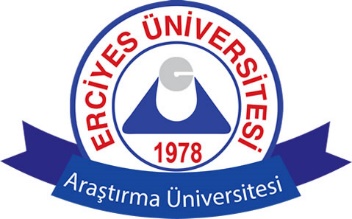 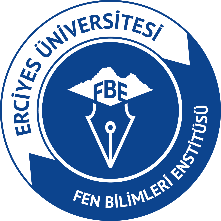                                                                                                                               ……/ …... / 20…FEN BİLİMLERİ ENSTİTÜSÜ MÜDÜRLÜĞÜNEAşağıda bilgileri verilen Ana Bilim Dalımız Doktora öğrencisinin yeterlik sınavı yapılarak, Ana Bilim Dalı Doktora Yeterlik Komitesi’nin ve bu komisyon tarafından kurulan jürinin aldığı karar aşağıda sunulmuştur. Bilgilerinize saygılarımla arz ederim.Unvan, Ad Soyad İmzası                                                                                                                           Ana Bilim Dalı Başkanı                                                                                                                         ……/ …... / 20…………………………………………… ANABİLİM DALIDoktora Yeterlik KomitesiKomitemiz ............................ tarihinde saat ........da .................... salonunda yaptığı toplantıda .................................. Ana Bilim   Dalı doktora öğrencisi    ...........................................nın Doktora Yeterlik Sınavına ilişkin jüri kararı ile yazılı ve sözlü notları değerlendirilerek öğrencinin başarılı/ başarısız olduğuna oy birliği/ oy çokluğu ile karar vermiştir.                                                                                                                       ……/ …... / 20…............................. Ana Bilim Dalı Doktora Yeterlik Sınavı TutanağıDOKTORA YETERLİK KOMİTESİ BAŞKANLIĞINAJürimiz, ............................ tarihinde saat ........da ................................... Ana Bilim   Dalı ……………. numaralı doktora öğrencisi    ...........................................nın doktora yeterlik sınavını yazılı ve sözlü olarak yapmış ve değerlendirmiştir. Öğrencinin yazılı ve sözlü sınav notları ve bu notların ortalaması ile öneriler aşağıda sunulmuştur.Sonuç olarak, ..........................................’nın başarılı/başarısız olduğuna oy birliği/ oy çokluğu ile karar verilmiştir.Bilgilerinize arz ederiz.SINAV TUTANAĞI